250 M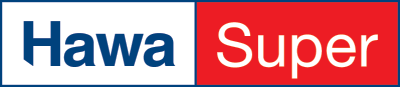 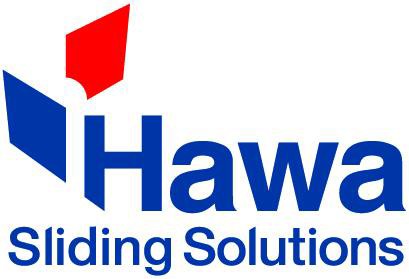 GarantieVersion du produitHawa garantit le bon fonctionnement des produits livrés par ses soins et la durabilité de tous les composants, à l’exception des pièces d’usure, pour une période de 2 ans à compter du transfert du risque.Hawa Super 250 M composée de rail de roulement (acier épaisseur de paroi 5,0 mm), chariot avec 2 galets à roulement à billes, butée de rail, guidage au sol.En option :(	) Profil de guidage au sol(	) Butée au sol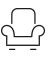 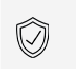 Interfaces	Panneau de porteFixation vissée de la bride de supportRainure de guidage (H × P) 30 × 13 mmHawa Sliding Solutions AGUntere Fischbachstrasse 4, 8932 Mettmenstetten, SuisseTél. +41 44 787 17 17, info@hawa.com, www.hawa.com	1